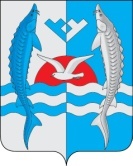  «_30__»  ноября 2020 года                                                                                           № 213с. ШеркалыОб утверждении программы профилактикинарушений юридическими лицами, индивидуальными предпринимателями обязательных требований на 2021 годв области торговой деятельностиВ целях реализации положений Федерального закона от 26.12.2008г. № 294-ФЗ «О защите прав юридических лиц и индивидуальных предпринимателей при осуществлении государственного контроля (надзора) и муниципального контроля, руководствуясь ст. 33 Устава сельского поселения Шеркалы:1. Утвердить программу профилактики нарушений юридическими лицами, индивидуальными предпринимателями обязательных требований на 2021 год в области торговой деятельности.Программа профилактики нарушений юридическими лицами, индивидуальными предпринимателями обязательных требований на 2021 год в области торговой деятельности.                2. Обнародовать настоящее постановление путем  размещения на информационных стендах и на официальном сайте  администрации сельского поселения Шеркалы в сети Интернет (www.Sherkaly-adm.ru).               3. Контроль за исполнением настоящего постановления оставляю за собой.И.о. главы сельского поселения Шеркалы				  Е.Ю. РотенбергАДМИНИСТРАЦИЯСЕЛЬСКОГО ПОСЕЛЕНИЯ ШЕРКАЛЫОктябрьского районаХанты-Мансийского автономного округа - ЮгрыПОСТАНОВЛЕНИЕ№Наименование мероприятияСрок реализации мероприятияОтветственный исполнитель1Размещение на официальном сайте администрации сельского поселения Шеркалы перечня нормативных правовых актов или их отдельных частей, содержащих обязательные требования, оценка соблюдения которых является предметом муниципального контроля, а также текстов соответствующих нормативных правовых актов в сфере муниципального контроля в области торговой деятельностиВ течение года(по мере необходимости)Ротенберг Е.Ю.2Информирование юридических лиц, индивидуальных предпринимателей по вопросам соблюдения обязательных требований, в том числе посредством:Ротенберг Е.Ю.Собянин А.В.2.1Разъяснительной работы в средствах массовой информации и на официальном сайте администрации сельского поселения ШеркалыВ течение года(по мере необходимости)2.2Устного консультирования по вопросам соблюдения обязательных требований, письменных ответов на поступившие письменные обращенияВ течение года(по мере необходимости)3В случае изменения обязательных требований:3.1Подготовка и распространение комментариев о содержании новых нормативных правовых актов, устанавливающих обязательные требования, внесенных изменениях в действующие акты, сроках и порядке вступления их в действиеВ течение года(по мере необходимости)Ротенберг Е.Ю.4Обобщение практики осуществления контроля и размещение на  сайте администрации соответствующих обобщений, в том числе с указанием наиболее часто встречающихся случаев нарушений обязательных  требований с рекомендациями в отношении мер, которые должны приниматься юридическими лицами, индивидуальными предпринимателями  в сфере муниципального контроля в области торговой деятельностиВ течении года(по мере необходимости)Ротенберг Е.Ю.5Разработка и утверждение Программы  профилактики  нарушений  юридическими лицами и  индивидуальными предпринимателями обязательных требований на 2022 годДекабрь 2021 годаРотенберг Е.Ю.